Проект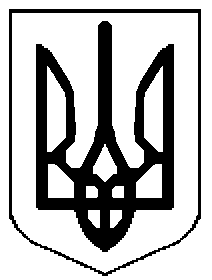 КАБІНЕТ МІНІСТРІВ УКРАЇНИПОСТАНОВАвід		       2022 р. №	КиївДеякі питання Українського молодіжного фонду Кабінет Міністрів України постановляє:1. Утворити Український молодіжний фонд.У період введення воєнного стану на всій території України або в окремих її місцевостях та шість місяців після його завершення Український молодіжний фонд надає бюджетні гранти за рахунок коштів із джерел, не заборонених законодавством, у тому числі міжнародної технічної допомоги.За рахунок державного бюджету забезпечується лише діяльність дирекції Українського молодіжного фонду.2. Затвердити такі, що додаються:Положення про Український молодіжний фонд;умови оплати праці працівників Українського молодіжного фонду;Методику визначення виплат експертам експертних рад Українського молодіжного фонду;Порядок надання Українським молодіжним фондом бюджетних грантів на проектну підтримку.3. Міністерству молоді та спорту:вжити в установленому порядку заходів, необхідних для забезпечення діяльності Українського молодіжного фонду, та протягом місяця затвердити в установленому порядку персональний склад наглядової ради Українського молодіжного фонду;розробити проект Порядку надання Українським молодіжним фондом бюджетних грантів на інституційну підтримку для молодіжних та дитячих громадських об'єднань на реалізацію молодіжних проектів та через шість місяців з дня припинення або скасування воєнного стану подати на розгляд Кабінету Міністрів України.Прем'єр-міністр України    				         Денис ШМИГАЛЬ